الجمهورية الجزائرية الديمقراطية الشعــبيةوزارة التعليم العـــالي و البحث العلميجــــــامعة عمــــار ثليجـــي – الأغواط –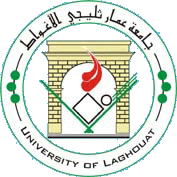 كلية ......................................قسم.......................................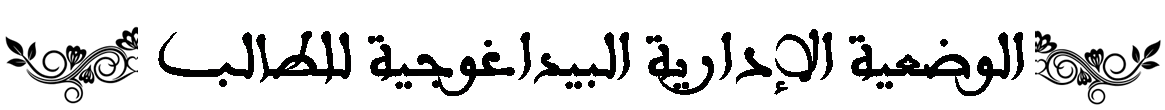 بناءً على ورد في محاضر المُداولات وبعد الإطلاع عليها، يشهد رئيس قسم ................................ ان : الطالب(ة)  : ............................................................................................المولود(ة) بتاريخ : .....................................................................................رقم التسجيل       :.................................مسجل في الموسم الجامعي:......................السنة   :.........................الفرع :..............................التخصص  :.....................في الوضعية البيداغوجية التالية :تمدرس عادي                          معيدمستفيد من سنة بيضاء                           السنة الجامعية  :  ...............................منقطع                                              منذ : ............................................مجلس التأديبالموسم الجامعي:........................................................ ..........................................اخرى.................................................................... ................................................................................................................... ..........................................ملاحظة:........................ ............................................ ......................................                                                                                                         لاغواط في:....................رئيس القسم